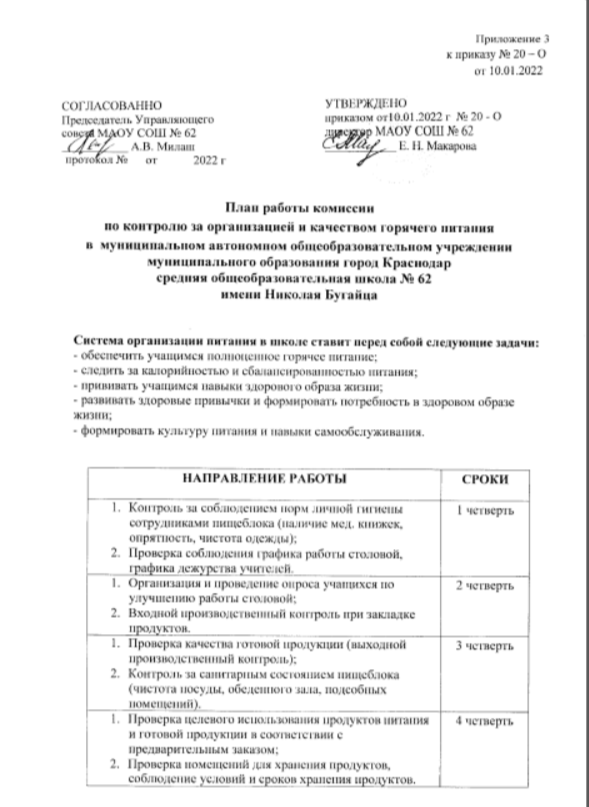 ПРОГРАММА ПО ОСУЩЕСТВЛЕНИЮ КОНТРОЛЯ ЗА ОРГАНИЗАЦИЕЙ И КАЧЕСТВОМ ПИТАНИЯ  ОБУЧАЮЩИХСЯ В МАОУ СОШ № 62Входной контроль качества и безопасности поступающего на пищеблоки продовольственного сырья и пищевых продуктов.Контроль качества и безопасности выпускаемой готовой продукцииКонтроль за рационом питания учащихся, соблюдением санитарных правил технологического процессаКонтроль за соблюдением условий и сроков хранения продуктов (сырья, полуфабрикатов и готовой кулинарной продукции)Контроль за условиями труда сотрудников и состоянием производственной среды пищеблоковКонтроль за состоянием помещений пищеблоков (производственных, складских, подсобных), инвентаря и оборудованияКонтроль за выполнением санитарно-противоэпидемических мероприятий на пищеблокеКонтроль за контингентом питающихся, режимом питания и гигиеной приема пищи обучающимися№ п/пОбъект контроляПериодичность контроляОтветственный исполнительУчетно-отчетная документация1.1Документация КШП на право поставок продовольствияПри заключении договоров 1 раз вгоддиректор школыДоговор с КШП1.2Сопроводительнаядокументация на пищевые продуктыКаждой поступающей партииКомиссия по контролю за организацией и качеством питанияТоварно- транспортные накладные. Журналбракеража сырой продукции1.3Условия транспортировкиКаждой поступающей партииКомиссия по контролю заорганизацией и качеством питанияАкт (при выявлении нарушений условий транспортировки)№ п/пОбъект контроляПериодичность контроляОтветственный исполнительУчетно-отчетная документация2.1Соответствие объемавырабатываемой продукции ассортиментному перечню и производственным мощностям пищеблокаЕжемесячноКомиссия по контролю за организацией и качеством питанияАссортиментный переченьвырабатываемой продукции2.2Качество готовой продукцииЕжедневноКомиссия по контролю за организацией и качеством питания.МедсестрыБракеражный журнал готовой продукции2.3Суточная пробаЕжедневноКомиссия по контролю заорганизацией и качеством питанияЖурнал бракеража готовой продукции№ п/пОбъект контроляПериодичность контроляОтветственный исполнительУчетно-отчетная документация3.1Рацион питания1 раз в 10 днейКомиссия по контролю за организацией и качеством питанияПримерное меню, согласованное с СанПинАссортиментный перечень3.2Наличие нормативно-технической и1 раз в 6 месяцевКомиссия поконтролю заСборники рецептур,технологические итехнологическойдокументацииорганизацией икачеством питаниякалькуляционныекарты, ГОСты3.3Первичная и кулинарнаяобработка продукцииКаждая партияКомиссия поконтролю за организацией и качеством питанияСертификатсоответствия и санитарно-эпидемиологическое заключение напищеблок. Инструкции, журналы, графики3.4Тепловое технологическоеоборудование1 раз в 6 месяцевКомиссия поконтролю за организацией и качеством питания. Зам. директора ответственный за питаниеЖурнал регистрациитемпературы теплового оборудования3.5Контроль достаточноститепловой обработки блюдКаждая партияКомиссия поконтролю за организацией и качеством питания. МедсестрыЖурнал бракеражаготовой продукции3.6Контроль за потокамисырья, полуфабрикатов и готовой продукции, за потоками чистой и грязной посудыЕжедневноКомиссия поконтролю за организацией и качеством питания. МедсестраСертификатсоответствия и санитарно-эпидемиологическое заключение на пищеблок№ п/пОбъект контроляПериодичность контроляОтветственный исполнительУчетно-отчетная документация4.1Помещения для хранения продуктов, соблюдение условий и сроков хранения продуктовЕжедневноКомиссия по контролю за организацией и качеством питания. Зам. директора Санитарный журнал пищеблока. Журнал температурногорежима и относительной влажности4.2Холодильное оборудование (холодильные и морозильные камеры)ЕжедневноКомиссия по контролю за организацией и качеством питания. Зам. директора Журнал температурного режима№ п/пОбъект контроляПериодичность контроляОтветственный исполнительУчетно-отчетная документация5.1Условия труда. Производственная средаЕжедневноКомиссия по контролю за организацией икачеством питания.Визуальный контроль№ п/пОбъект контроляПериодичность контроляОтветственный исполнительУчетно-отчетная документация6.1Производственные, складские, подсобные помещения и их оборудованиеЕжедневноКомиссия по контролю за организацией и качеством питания.Зам. директора по ВРВизуальный контроль6.2Инвентарь и оборудование пищеблока1 раз в годКомиссия по контролю за организацией и качеством питания. Зам. директора Визуальный контроль№п/пОбъект контроляПериодичностьконтроляОтветственныйисполнительУчетно-отчетнаядокументация7.1Сотрудники пищеблокаЕжедневноСпециалист по кадрамМедицинские книжки сотрудников.7.2Санитарно-противоэпидемический режим1 раз в неделюКомиссия по контролю за организацией и качеством питания. Зам. директора ответственный за питаниеИнструкции режима обработкиоборудования, инвентаря, тары, столовой посуды. Инструкция по эксплуатации посудомоечной машины. Журнал контроля качества мытья посуды.Журнал контроля температурного режима в моечных ваннах. График генеральных уборок помещений, утвержденныйруководством№п/пОбъект контроляПериодичностьконтроляОтветственныйисполнительУчетно-отчетнаядокументация8.1Контингент обучающихсяЕжедневноКомиссия по контролю за организацией и качеством питания. МедсестраПриказ об организации питания обучающихся. Списки детей, нуждающихся в бесплатном питании.Документы, подтверждающие статус семьи (многодетная, малообеспеченная и т.д.)8.2Режим питанияЕжедневноКомиссия по контролю за организацией и качеством питания.МедсестраГрафик приема пищи, утвержденный руководителемучреждения8.3Гигиена приема пищиЕжедневноКомиссия по контролю за организацией икачеством питания. МедсестраАкты по проверке организациипитания школьной комиссии